Акция «Засветись!»29 сентября 2014 года в районе торгового центра ЦУМ прошла акция «Засветись!» в рамках месячника по безопасности дорожного движения.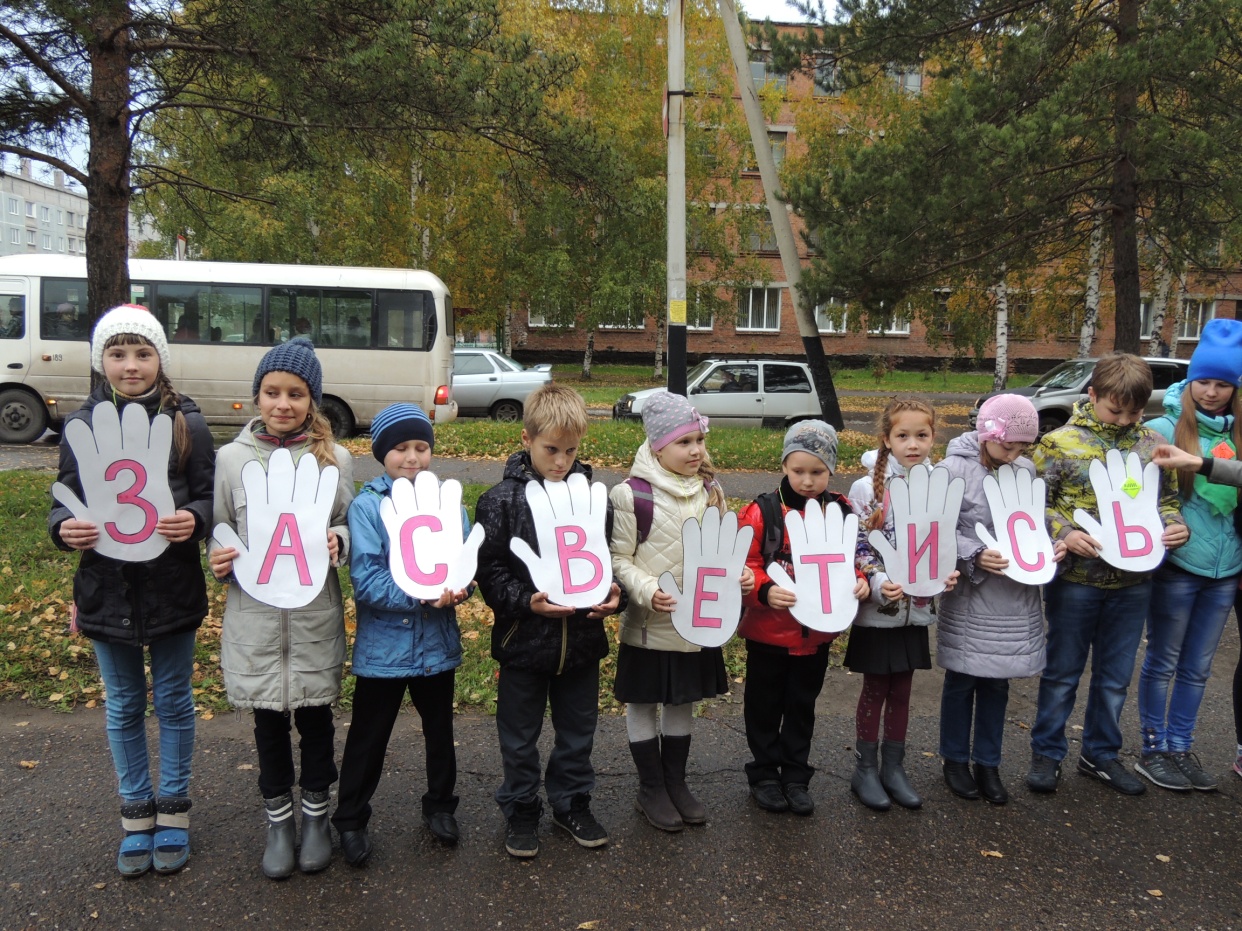 В  акции приняли участие инспекторы дорожного движения,  педагоги, ЮИДовцы и их родители.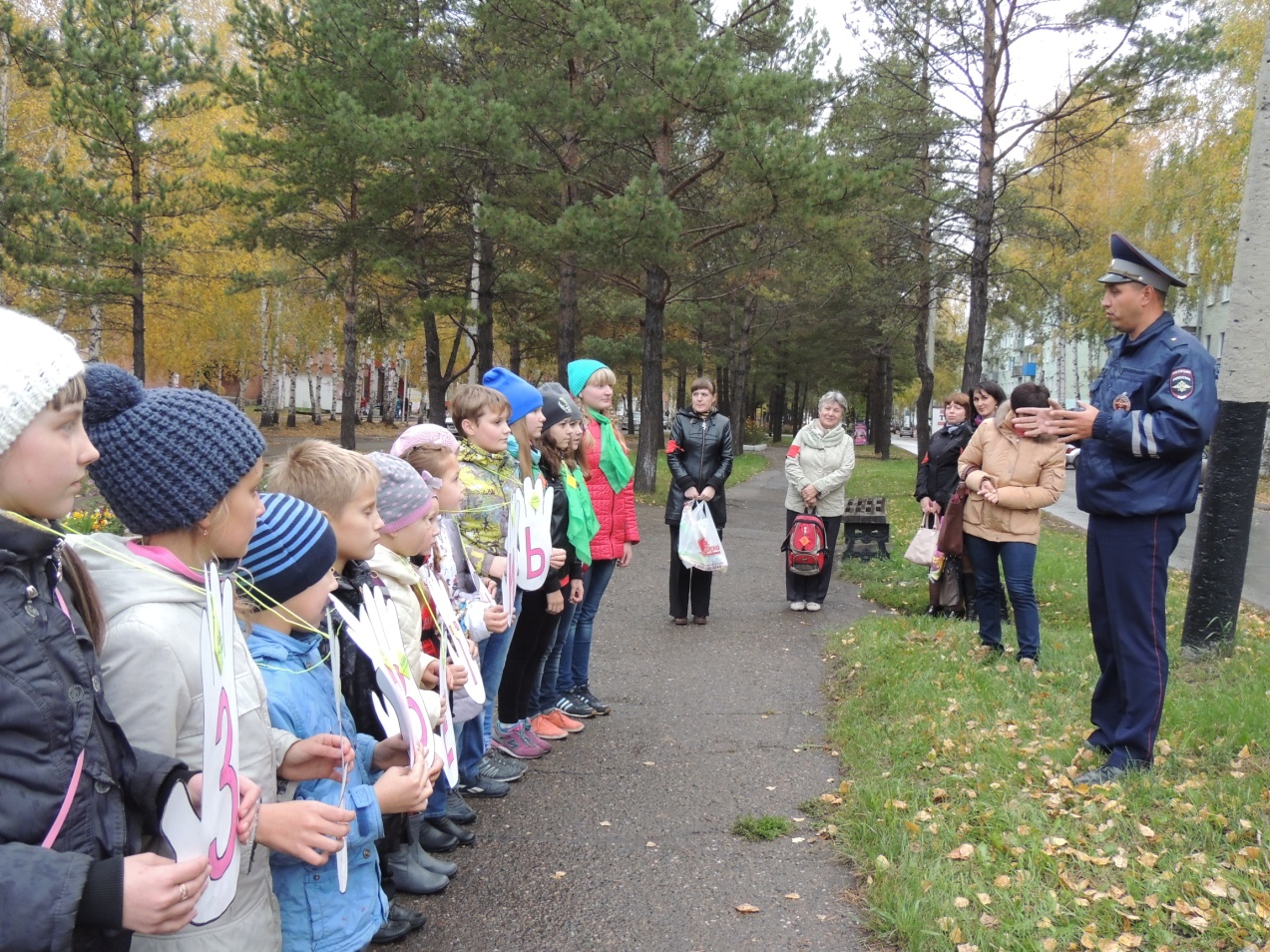 Ребята с родителями и инспекторами дорожного движения останавливали прохожих, объясняли им насколько важно в тёмное время суток иметь светоотражающие элементы на одежде или  фликеры.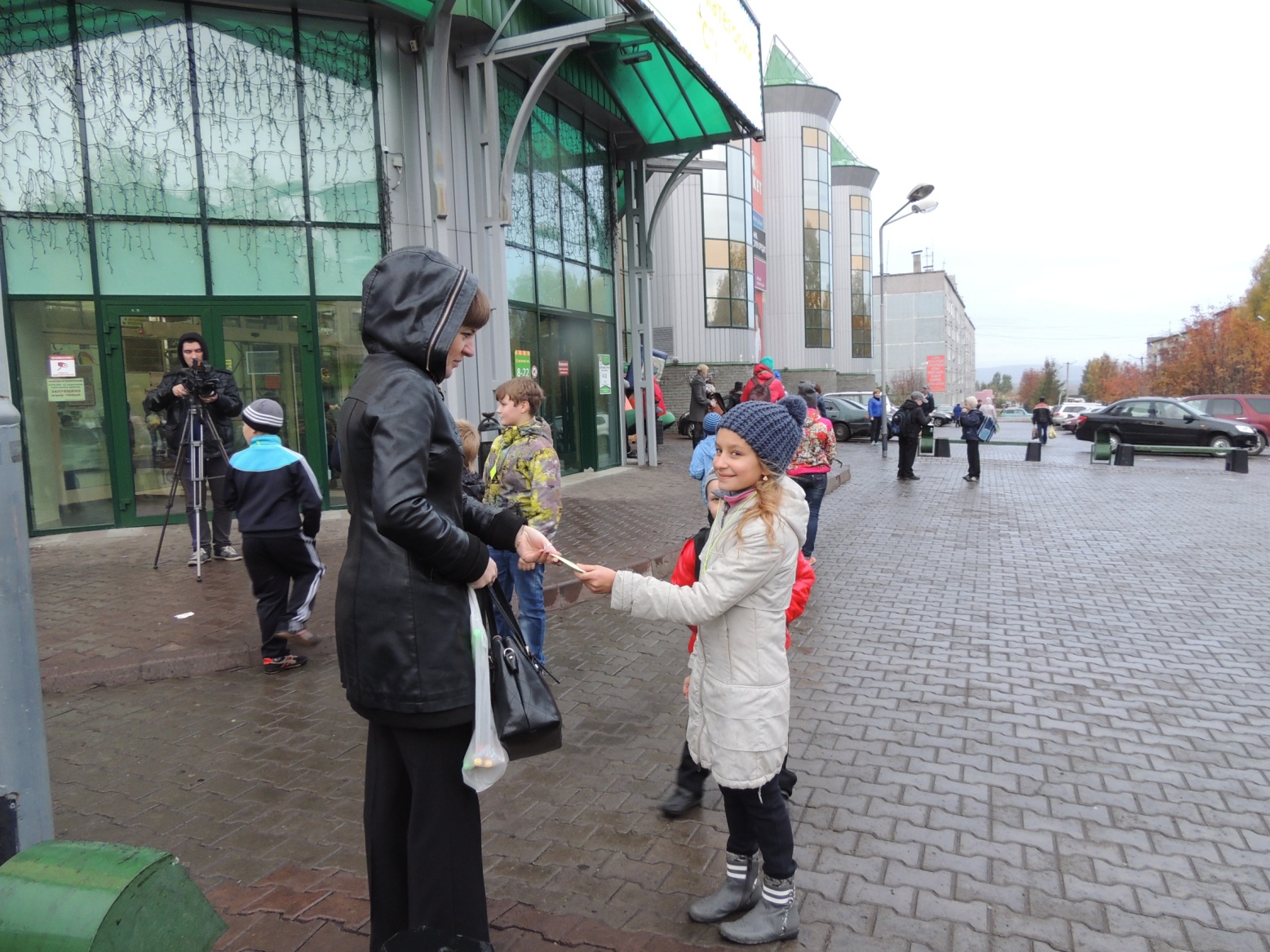 Вместе с призывом к прохожим о соблюдении мер предосторожности в темное время суток ребята также вручали им фликеры.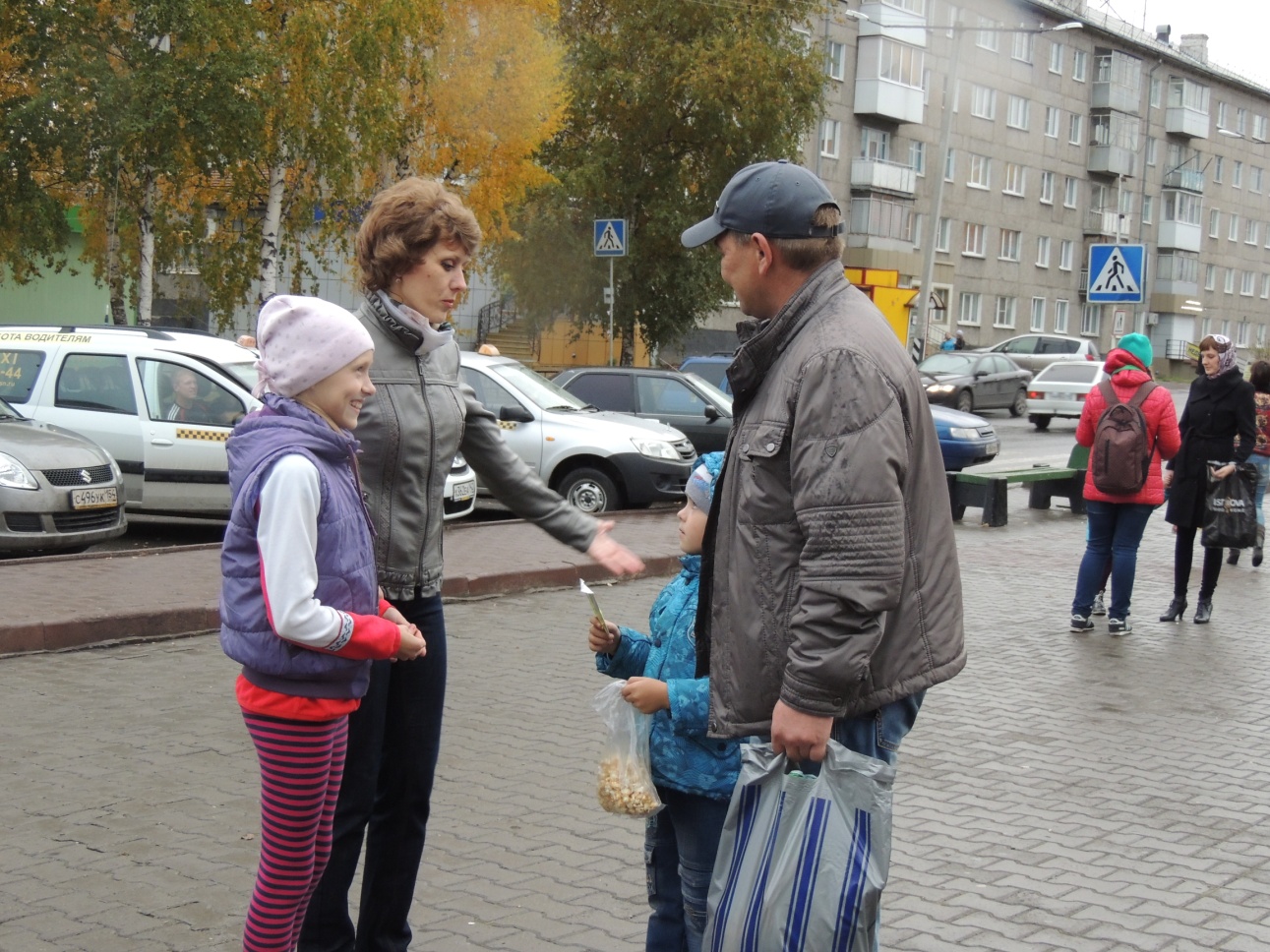 